Certification of AppreciationPresented toNAME PLACEMENT For text placeholderText placeholder and for her work to ensure that behavioral health issues are integrated into the public health and medical emergency preparedness, response, and recovery activities of the nation.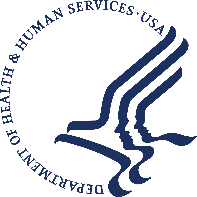 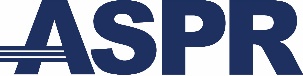                                             Date											               Name											              Title